•Участие и детей, и взрослых в сюжетно-ролевой игре в школу.НИКОГДА НЕ ЗАПУГИВАЙТЕ ДЕТЕЙ ШКОЛОЙ!Использован материал статьи Резепиной Е.А. Готовность детей к обучению в школе. // Психолог в детском саду. 2005, №2.Помните!  Взрослый «обучает» ребенка своим примером в любой конкретной ситуации.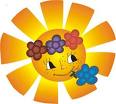 Подготовила: педагог-психолог  Кочергина Ольга СергеевнаМуниципальное бюджетное дошкольное образовательное учреждениецентр развития ребенка детский сад № 62(МБДОУ № 62)    Памятка для родителей        На пороге школы:       О психологической готовности детей           к школе.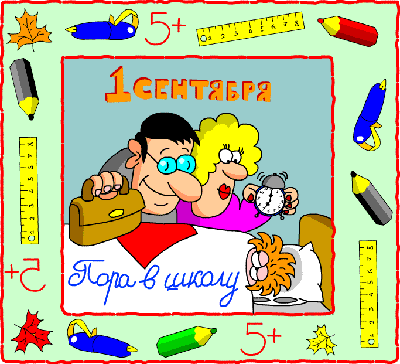 Психологическая готовность это: необходимый и достаточный уровень психического развития ребенка для освоения школьной учебной программы в условиях обучения в коллективе сверстников; залог быстрой и безболезненной адаптации в начале учебного года;успешное усвоение школьного материала.ПСИХОЛОГИЧЕСКИЙ ПОРТРЕТ ИДЕАЛЬНОГО ПЕРВОКЛАССНИКА1.Мотивационная готовность:-выраженность познавательных интересов;-стремление освоить роль школьника (хочет ходить в школу, иметь портфель и т. п.);-сформировано положительное отношение к школе, к учителю;-принятие системы требований, предъявляемой школой и учителем.2.Эмоционально-волевая готовность:-умение управлять своим поведением (на уроке, во время перемены);-сохранение работоспособности в течение одного урока и в течение учебного дня;-эмоциональная устойчивость (регуляция эмоций);-произвольная регуляция внимания (концентрация, устойчивость, переключение внимания);-умение задерживать свои импульсы (например, не перебивать других в разговоре);-умение продлить действие, приложив к этому волевое усилие.3.Интеллектуальная готовность:-дифференцированность восприятия как основа мышления;-развито воображение;-хорошая ориентировка в пространстве и времени;-развито наглядно - образное мышление (умение выделять существенное в явлениях окружающей действительности, а также умение сравнивать их, видеть сходное и отличное);-развита тонкая моторика рук (владение карандашом, ручкой, ножницами, навыки рисования);-хорошая память;-развита регулирующая функция речи (выполняет словесные инструкции);-интеллектуальная активность (умение превратить учебную задачу в самостоятельную цель деятельности);-предпосылки абстрактно-логического мышления (способность понимать символы, формулировать вопросы, самостоятельно рассуждать, находить причины явлений и делать простые выводы).4.Коммуникативная готовность:-желание общаться со взрослыми и детьми;-умение установить контакт с учителем;-сохранение чувства дистанции;-способность к личностному контакту со взрослым (в противовес ситуативному);-умение устанавливать контакт со сверстниками;-умение войти в детский коллектив и найти свое место в нем;-умение выполнять совместную работу;-умение   поддерживать   равноправные   взаимоотношения со сверстниками.Создание у ребенка положительного отношения к школе и формирование направленности на обучение•Экскурсии с ребенком в школу. •Встреча и знакомство с учителями. •Рассказы о своих любимых учителях. •Показ фотографий, грамот, связанных со школьными годами родителей. •Совместный просмотр фильмов, телепередач с последующим обсуждением. •Организация семейных торжеств по поводу школьных успехов старших детей. •Семейное чтение художественной литературы. •Организация книжного уголка для ребенка. •Обращение при детях к семейной библиотеке в поисках решения возникшей проблемы. •Знакомство с пословицами и поговорками, в которых славится ум, подчеркивается значение книги. 